Сессия № 31                        Решение № 289                16 февраля 2022 годаО Перечне должностей муниципальной службы, при назначении на которые граждане обязаны представлять сведения о своих доходах, об имуществе и обязательствах имущественного характера, а также сведения о доходах, об имуществе и обязательствах имущественного характера своих супруги (супруга) и несовершеннолетних детей В целях обеспечения мер по вопросам противодействия коррупции при поступлении на муниципальную службу, принимая во внимание результаты согласования по включению должностей муниципальной службы в Перечень должностей муниципальной службы, при назначении на которые граждане обязаны представлять сведения о своих доходах, об имуществе и обязательствах имущественного характера, а также сведения о доходах, об имуществе и обязательствах имущественного характера своих супруги (супруга) и несовершеннолетних детей, с представителями нанимателей (работодателями), на основании Федерального закона от 25.12.2008 № 273-ФЗ «О противодействии коррупции», Федерального закона от 02.03.2007 № 25-ФЗ «О муниципальной службе в Российской Федерации», Собрание депутатов  Р Е Ш И Л О:1. Утвердить Перечень должностей муниципальной службы, при назначении на которые граждане обязаны представлять сведения о своих доходах, об имуществе и обязательствах имущественного характера, а также сведения о доходах, об имуществе и обязательствах имущественного характера своих супруги (супруга) и несовершеннолетних детей, согласно приложению.2. Признать утратившими силу решения Собрания депутатов Звениговского муниципального района:- от 04 октября 2019 года № 18 «О «Перечне должностей муниципальной службы, при назначении на которые граждане обязаны представлять сведения о своих доходах, об имуществе и обязательствах имущественного характера, а также сведения о доходах, об имуществе и обязательствах имущественного характера своих супруги (супруга) и несовершеннолетних детей»;- от 27 мая 2020 года № 103 «О внесении изменений в решение Собрания депутатов Звениговского муниципального района от 04.10.2019 года № 18 «О «Перечне должностей муниципальной службы, при назначении на которые граждане обязаны представлять сведения о своих доходах, об имуществе и обязательствах имущественного характера, а также сведения о доходах, об имуществе и обязательствах имущественного характера своих супруги (супруга) и несовершеннолетних детей»;- от 17 августа 2021 года № 232 «О внесении изменений в решение Собрания депутатов Звениговского муниципального района от 04.10.2019 года № 18 «О «Перечне должностей муниципальной службы, при назначении на которые граждане обязаны представлять сведения о своих доходах, об имуществе и обязательствах имущественного характера, а также сведения о доходах, об имуществе и обязательствах имущественного характера своих супруги (супруга) и несовершеннолетних детей»;Настоящее решение вступает в силу после его официального опубликования в газете муниципального автономного учреждения «Редакция Звениговской районной газеты «Звениговская неделя» и на сайте муниципального образования «Звениговский муниципальный район в информационно-телекоммуникационной сети «Интернет».Глава Звениговского муниципального района,Председатель Собрания депутатов                                            Н.В. ЛабутинаПЕРЕЧЕНЬ должностей муниципальной службы, при назначении на которые граждане обязаны представлять сведения о своих доходах, об имуществе и обязательствах имущественного характера, а также сведения о доходах, об имуществе и обязательствах имущественного характера своих супруги (супруга) и несовершеннолетних детейВысшая группа должностей муниципальной службы- глава Администрации Звениговского муниципального района;- первый заместитель главы администрации Звениговского муниципального района;- заместитель главы администрации Звениговского муниципального района, руководитель аппарата;- заместитель главы администрации Звениговского муниципального района¹;- заместитель главы администрации Звениговского муниципального района²;- руководитель финансового отдела администрации Звениговского муниципального района.Главная группа должностей муниципальной службы- руководитель отдела образования администрации Звениговского муниципального района;- руководитель отдела культуры администрации Звениговского муниципального района;- заместитель руководителя финансового отдела администрации Звениговского муниципального района;- начальник отдела, главный бухгалтер финансового отдела администрации Звениговского муниципального района;-  руководитель отдела по управлению муниципальным имуществом и земельными ресурсами администрации Звениговского муниципального района;- руководитель отдела муниципального хозяйства администрации Звениговского муниципального района;- руководитель отдела капитального строительства и архитектуры администрации Звениговского муниципального района;- руководитель отдела финансирования и бухгалтерского учета, главный бухгалтер администрации Звениговского муниципального района;- руководитель отдела ЗАГС администрации Звениговского муниципального района;- руководитель отдела экономики, муниципальных закупок и развития сельскохозяйственного производства администрации Звениговского муниципального района;- руководитель отдела по правовым вопросам, муниципальной службе и кадрам администрации Звениговского муниципального района- руководитель отдела организационной работы и делопроизводства администрации Звениговского муниципального района.Ведущая группа должностей муниципальной службы- заместитель начальника отдела финансового отдела администрации Звениговского муниципального района;- заместитель руководителя отдела образования администрации Звениговского муниципального района;- заместитель руководителя отдела по правовым вопросам, муниципальной службе и кадрам администрации Звениговского муниципального района;- заведующий сектором развития сельскохозяйственного производства администрации Звениговского муниципального района;- консультант Собрания депутатов Звениговского муниципального района;- консультант финансового отдела администрации Звениговского муниципального района³;- консультант отдела ЗАГС администрации Звениговского муниципального района;- консультант отдела образования администрации Звениговского муниципального района⁴;- консультант отдела финансирования и бухгалтерского учета администрации Звениговского муниципального района;- консультант отдела по управлению муниципальным имуществом и земельными ресурсами администрации Звениговского муниципального района⁵;- консультант отдела муниципального хозяйства администрации Звениговского муниципального района;- консультант отдела организационной работы и делопроизводства администрации Звениговского муниципального района;- консультант администрации Звениговского муниципального района⁶;- консультант отдела экономики, муниципальных закупок и развития сельскохозяйственного производства администрации Звениговского муниципального района;- консультант администрации Звениговского муниципального района⁷.Старшая группа должностей муниципальной службы- главный специалист отдела образования администрации Звениговского муниципального района⁸; - главный специалист отдела образования администрации Звениговского муниципального района⁹; - главный специалист отдела капитального строительства и архитектуры администрации Звениговского муниципального района¹°;- главный специалист сектора развития сельскохозяйственного производства администрации Звениговского муниципального района¹¹. ____________________________________¹  по вопросам экономического развития территорий;²  по социальным вопросам;³  по вопросам осуществления проверок финансово-хозяйственной деятельности получателей    бюджетных средств; ⁴  по вопросам опеки и попечительства над несовершеннолетними;⁵  исполняющий обязанности руководителя отдела в период его временного отсутствия;⁶  ответственный секретарь комиссии по делам несовершеннолетних и защите их прав;⁷  секретарь Координационного совета по реализации подпрограммы «Жильё для молодой семьи»;⁸  по вопросам образовательной деятельности;⁹  по вопросам опеки и попечительства над несовершеннолетними;¹° исполняющий обязанности руководителя отдела в период его временного отсутствия;¹¹ исполняющий обязанности руководителя отдела в период его временного отсутствия.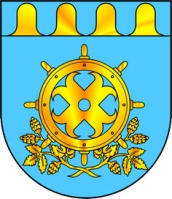 ЗВЕНИГОВО МУНИЦИПАЛ РАЙОНЫН  ДЕПУТАТ – ВЛАКЫН ПОГЫНЫН  ШЫМШЕ СОЗЫВШЕСОБРАНИЕ ДЕПУТАТОВ ЗВЕНИГОВСКОГО МУНИЦИПАЛЬНОГО РАЙОНАСЕДЬМОГО СОЗЫВА